Załącznik nr 1 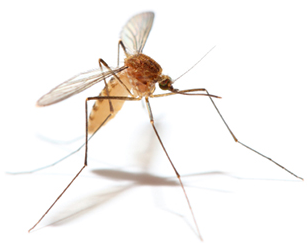 Komar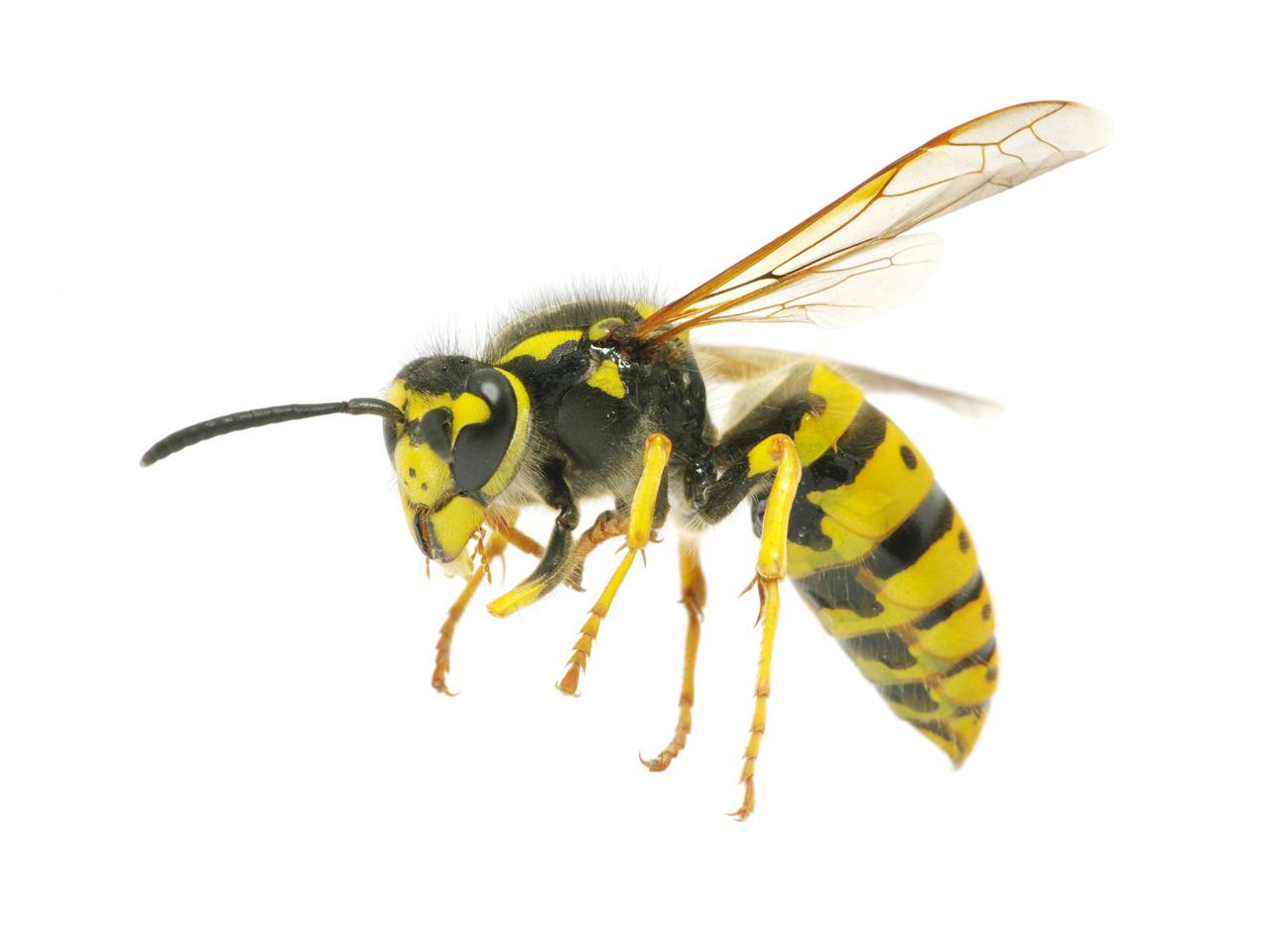 Osa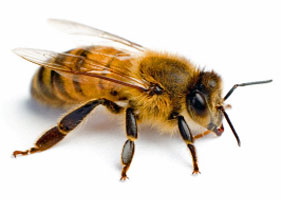 Pszczoła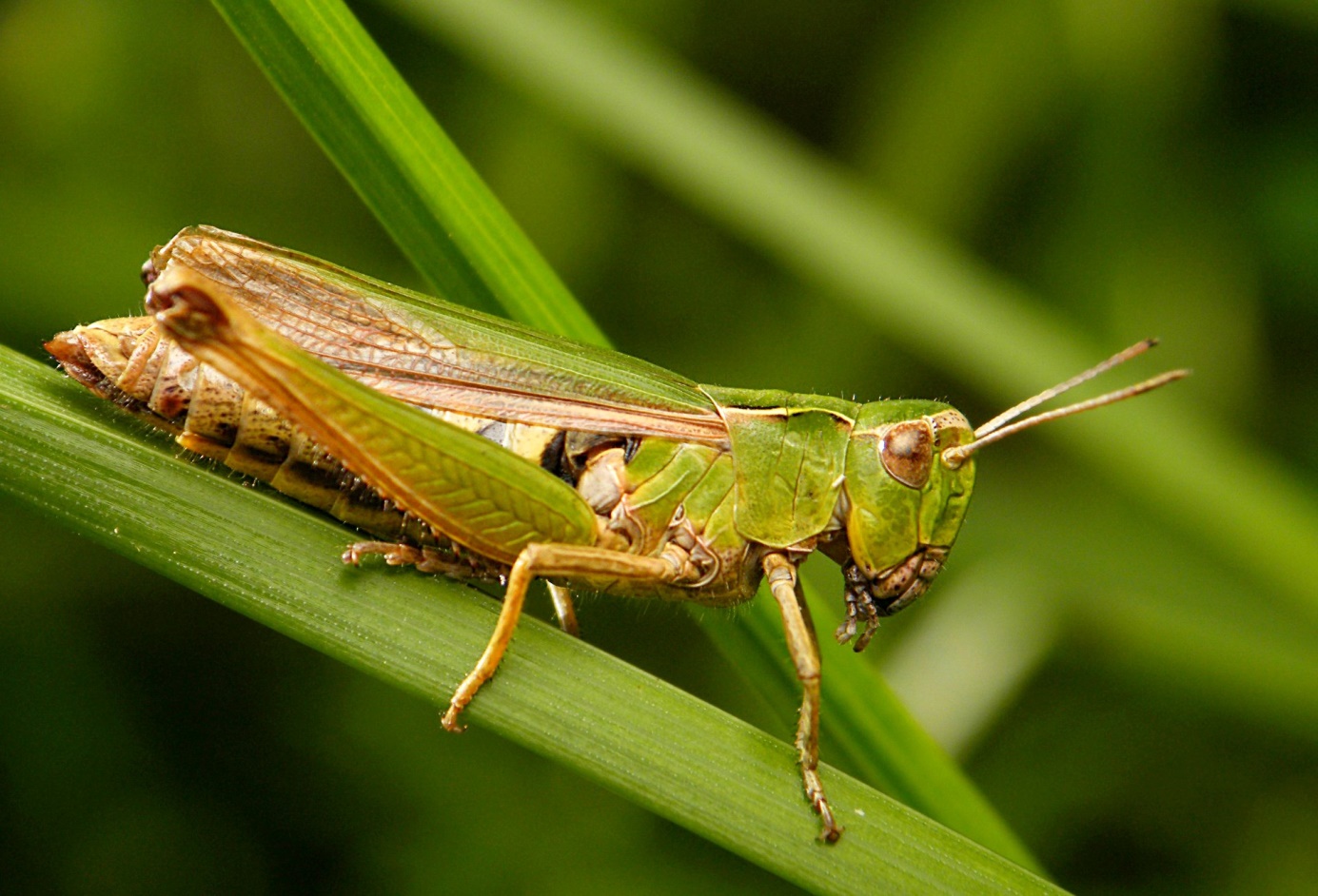 Konik polny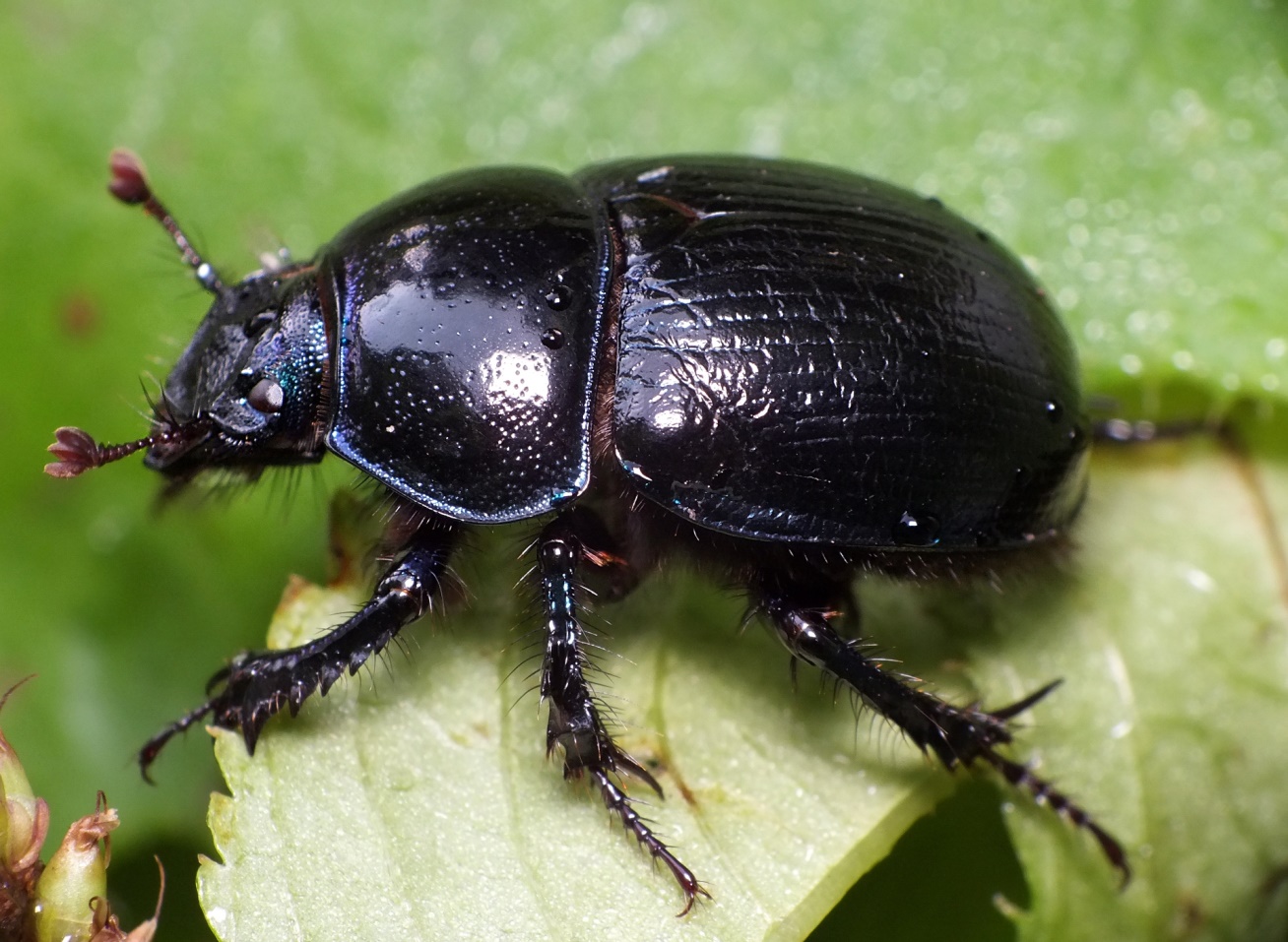 Żuk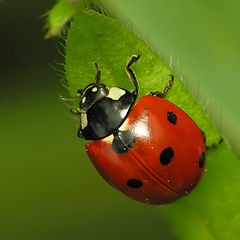 Biedronka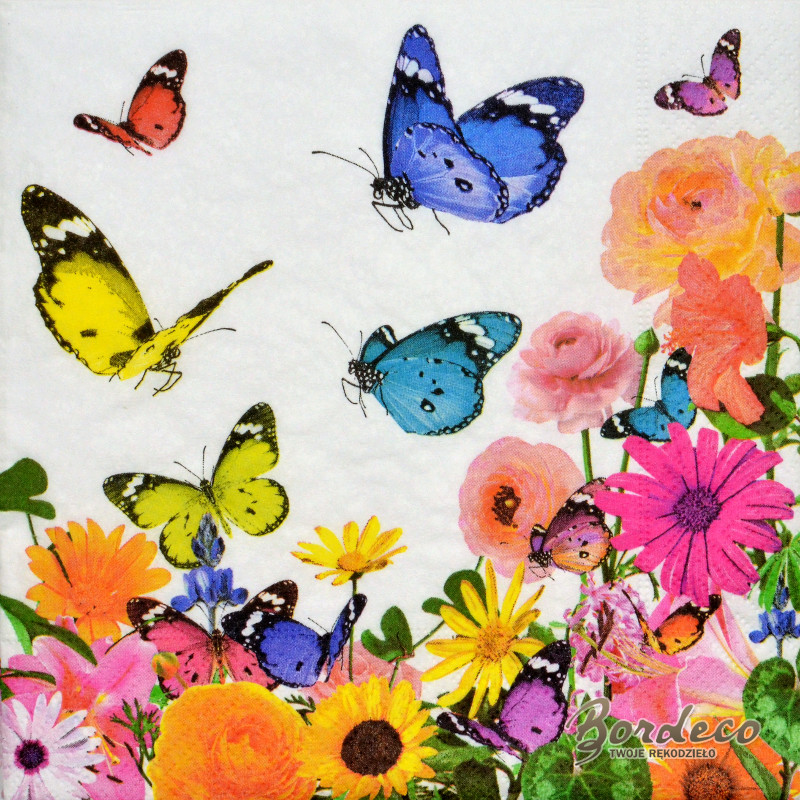 Motyle 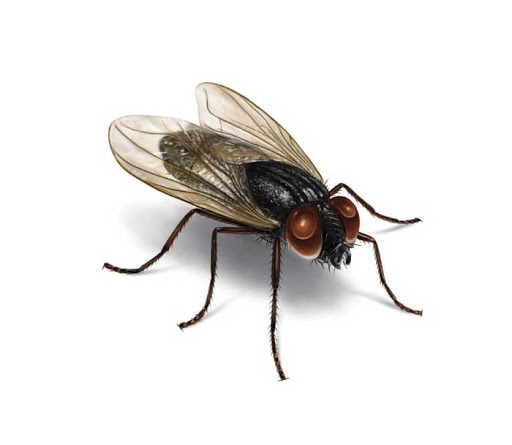 Mucha Załącznik nr 2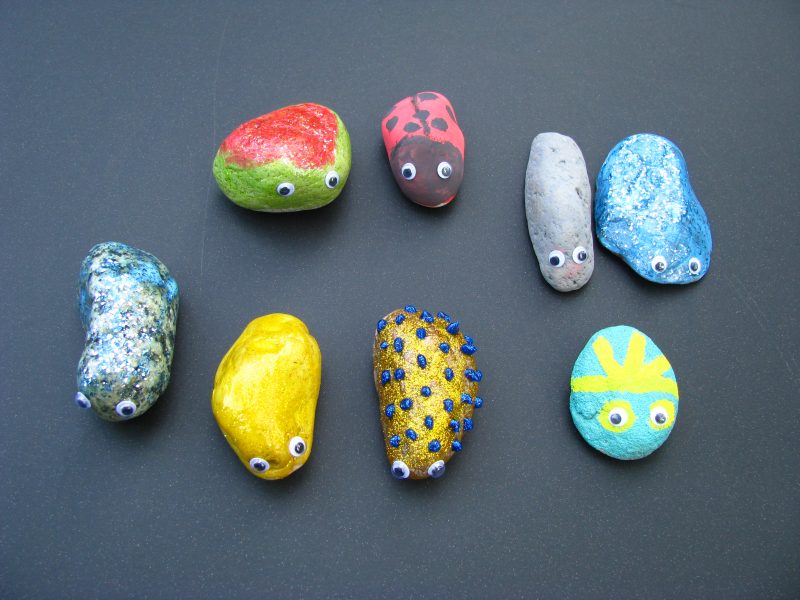 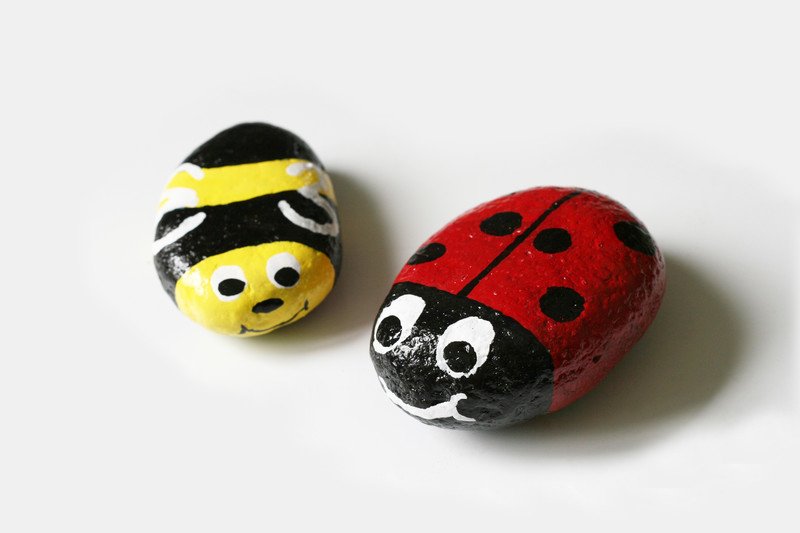 